П О С Т А Н О В Л Е Н И Еот 10.12.2021   № 1360г. МайкопОб утверждении Порядкапредоставления субсидий на возмещение затрат в связи с производством товаров, выполнением работ, оказанием услуг в сфере поддержки малого и среднего предпринимательстваВ соответствии со ст. 78 Бюджетного кодекса Российской Федерации,  постановлением Правительства Российской Федерации от 18.09.2020             № 1492 «Об общих требованиях к нормативным правовым актам, муниципальным правовым актам, регулирующим предоставление субсидий, в том числе грантов в форме субсидий, юридическим лицам, индивидуальным предпринимателям, а также физическим лицам - производителям товаров, работ, услуг и о признании утратившими силу некоторых актов Правительства Российской Федерации и отдельных положений некоторых актов Правительства Российской Федерации»,               п о с т а н о в л я ю: 1. Утвердить Порядок предоставления субсидий на возмещение затрат в связи с производством товаров, выполнением работ, оказанием услуг в сфере поддержки малого и среднего предпринимательства (прилагается).2. Установить, что пункт 5.2 Порядка предоставления субсидий на возмещение затрат в связи с производством товаров, выполнением работ, оказанием услуг в сфере поддержки малого и среднего предпринимательства (в редакции настоящего постановления) применяется при предоставлении субсидий, начиная с 01.01.2023.3. Опубликовать настоящее постановление в газете «Майкопские новости».4. Полный текст настоящего постановления разместить в официальном сетевом издании «Майкопские новости» (https://maykop-news.ru/docs) и на официальном сайте Администрации муниципального образования «Город Майкоп» (https://maikop.ru/munitsipalnaya-pravovaya-baza/).5. Настоящее постановление вступает в силу с 01.01.2022.Исполняющий обязанностиГлавы муниципального образования «Город Майкоп»                                                                             Ю.И. Томчак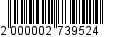 Администрация муниципального образования «Город Майкоп»Республики Адыгея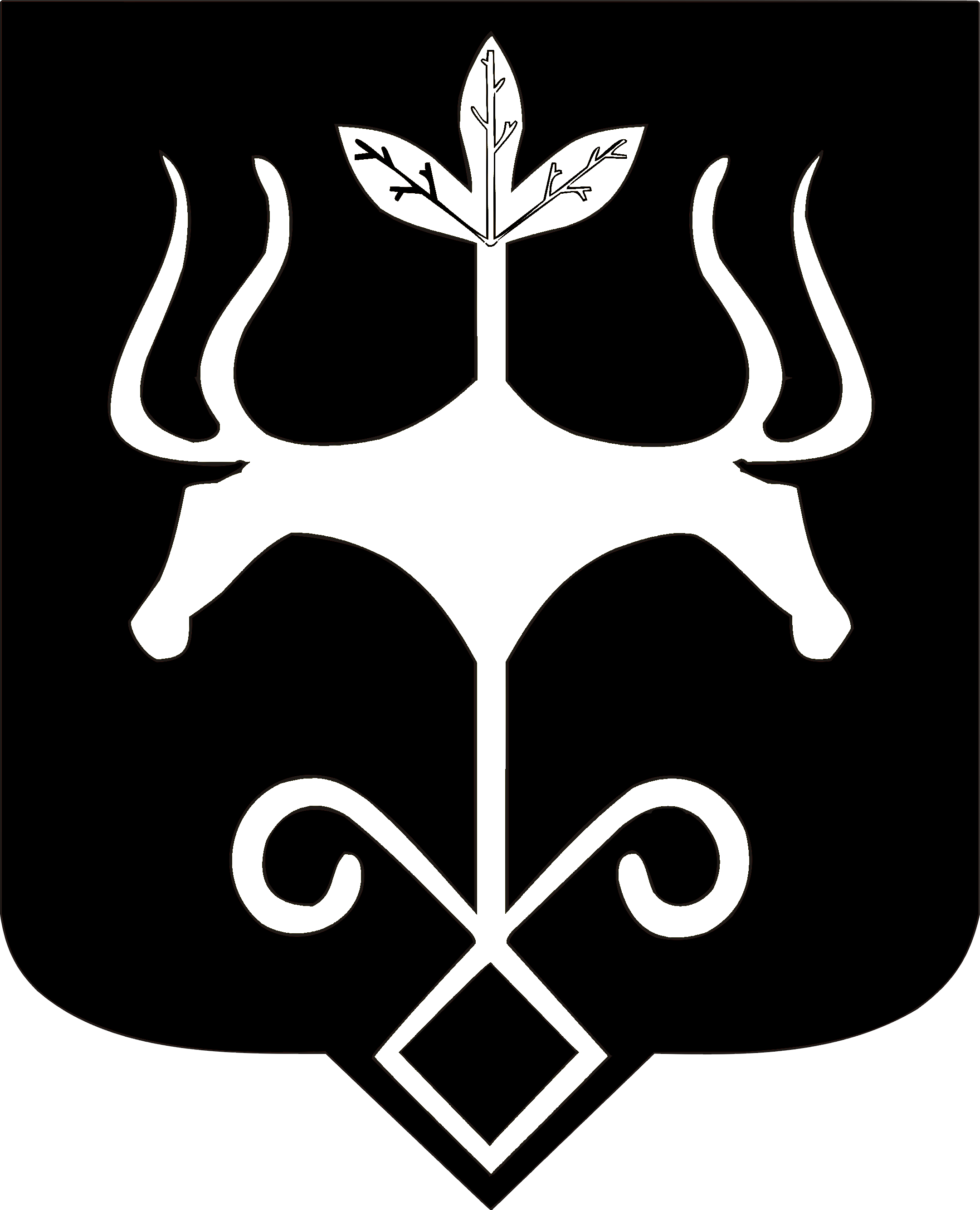 Адыгэ Республикэммуниципальнэ образованиеу«Къалэу Мыекъуапэ» и Администрацие